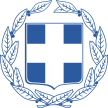 ΕΛΛΗΝΙΚΗ ΔΗΜΟΚΡΑΤΙΑ                                                   	ΥΠΟΥΡΓΕΙΟ ΝΑΥΤΙΛΙΑΣ ΚΑΙ ΝΗΣΙΩΤΙΚΗΣ ΠΟΛΙΤΙΚΗΣ  ΑΡΧΗΓΕΙΟ ΛΙΜΕΝΙΚΟΥ ΣΩΜΑΤΟΣ – ΕΛΛΗΝΙΚΗΣ ΑΚΤΟΦΥΛΑΚΗΣ                                    	 ΚΕΝΤΡΟ ΕΠΙΜΟΡΦΩΣΗΣ ΣΤΕΛΕΧΩΝ ΕΜΠΟΡΙΚΟΥ ΝΑΥΤΙΚΟΥ ΡΑΔΙΟΗΛΕΚΤΡΟΝΙΚΩΝ – ΡΑΔΙΟΕΠΙΚΟΙΝΩΝΙΩΝ (ΚΕΣΕΝ Ρ/Η-Ρ/Ε)Τμήμα Γραμματείας Τηλέφωνο: 210-5570450, 210-5574956Fax: 210-5574955 (όλο το 24ωρο)Διεύθυνση: Παραλία Ασπροπύργου, Ασπρόπυργος - Τ.Κ. 19300 e-mail: kesenrhre@hcg.gr ΠΛΗΡΟΦΟΡΙΑΚΟ ΕΝΤΥΠΟΘΕΜΑ:  ΑΠΟΚΤΗΣΗ ΠΙΣΤΟΠΟΙΗΤΙΚΟΥ ΧΕΙΡΙΣΤΟΥ ΠΕΡΙΟΡΙΣΜΕΝΗΣ ΧΡΗΣΗΣ GMDSS (ROC)   (ΑΡΘΡΟ 32 ΚΑΝ. ΣΠΟΥΔΩΝ, ΦΕΚ 1969 Β΄/2015)ΦΟΙΤΟΥΝ υποψήφιοι και κάτοχοι πτυχίων:Κυβερνητών  Α΄, Β΄, Γ΄ τάξης.Κυβερνητών Ρυμουλκών.Κυβερνητών τουριστικών θαλαμηγών.Ειδικών Κυβερνητών.ΔΙΚΑΙΟΛΟΓΗΤΙΚΑ:Αίτηση του υποψηφίου Ναυτικό Φυλλάδιο σε ισχύ.Αστυνομική Ταυτότητα.Μία (01) πρόσφατη έγχρωμη φωτογραφία.Φωτοτυπία του Διπλώματος / Αποδεικτικού Ναυτικής Ικανότητας (ΑΝΙ) ή παραπεμπτικό ΔΕΚΝ Δ΄.Φωτοτυπία της τελευταίας απόλυσής τους από το Ναυτικό Φυλλάδιο με Ελληνική Σημαία ή εξαγορά σε Συμβεβλημένο πλοίο με το ΝΑΤ.Σημ.: Αποδεκτά τα απλά, ευανάγνωστα φωτοαντίγραφα  των παραπάνω απαιτουμένων εγγράφων (ΔΕΚΝ Β΄, 5524.1/04/2014)ΔΙΑΡΚΕΙΑ ΜΑΘΗΜΑΤΩΝ:Η συνολική διάρκεια του τμήματος είναι 5 εργάσιμες ημέρες.Ώρες διδασκαλίας 36 + 1 ώρα γραπτή δοκιμασία  και ο αναγκαίος χρόνος για προφορικές / πρακτικές εξετάσεις. ΣΗΜΕΙΩΣΗ:Ο υποψήφιος πρέπει να μην είναι ναυτολογημένος κατά τη διάρκεια της εκπαίδευσης / εξέτασης (Συγχρηματοδότηση ΕΣΠΑ  -  Υποέργο «ΚΑΤΑΡΤΙΣΗ ΑΝΕΡΓΩΝ ΝΑΥΤΙΚΩΝ», - ΚΡΙΤΗΡΙΑ ΕΠΙΛΟΓΗΣ ΑΝΕΡΓΩΝ ΚΑΤΑΡΤΙΖΟΜΕΝΩΝ ΝΑΥΤΙΚΩΝ).Το Ναυτικό Φυλλάδιο να είναι σε ισχύ (να υπάρχουν τουλάχιστον 8 μήνες θαλάσσιας υπηρεσίας μέσα στην τελευταία 4ετία [ΚΔΝΔ άρθρο 63 - Ν. 2575/98]. Σε διαφορετική περίπτωση, απαιτείται επανεγγραφή στη ΔΝΕΡ (Μητρώα Ναυτικών).  